NORTH COLUMBUS ELEMENTARYMONDAY3/4/2019TUESDAY3/5/2019WEDNESDAY3/6/2019THURSDAY3/7/2019FRIDAY3/8/2019BREAKFASTBURRITO BOWL/ SALSA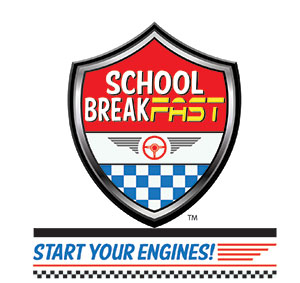 BREAKFASTBREAKFAST PIZZABREAKFASTAPPLE PIE OVERNIGHT OATSDOUBLE CHOCOLATE MUFFINBREAKFASTCHICKEN BISCUITBREAKFASTCHEESE GRITS BOWL BISCUITLUNCHMANDARIN ASIAN CHICKEN W/ EGGROLLHAMBURGERLUNCHNACHOSCHICKEN QUESDILLALUNCHCHICKEN AND WAFFLESBUFFALO CHICKEN SANDWICHLUNCHBONELESS CHICKEN BITESMINI CORN PUPSLUNCHPIZZACHICKEN PARMESEAN SANDWICH